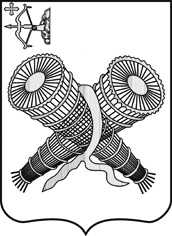 АДМИНИСТРАЦИЯ ГОРОДА СЛОБОДСКОГОКИРОВСКОЙ ОБЛАСТИПОСТАНОВЛЕНИЕ16.12.2022						                                       № 2432г. Слободской Кировской областиОб утверждении общественной территории по участию муниципального образования «город Слободской» во Всероссийском конкурсе лучших проектов создания комфортной городской средыВ соответствии с протоколом заседания общественной комиссии по сбору, оценке предложений и координации работы на территории города Слободского в рамках приоритетного направления «Формирование комфортной городской среды» от 12.12.2022 №40, с целью участия во Всероссийском конкурсе лучших проектов создания комфортной городской среды администрация города Слободского ПОСТАНОВЛЯЕТ:1. 	Утвердить общественную территорию «Городской парк» для участия муниципального образования «город Слободской» во Всероссийском конкурсе лучших проектов создания комфортной городской среды.2.	Постановление вступает в силу со дня подписания и подлежит  размещению на официальном сайте администрации города Слободского.3.	Контроль за выполнением постановления возложить на заместителя главы администрации города Слободского по профилактике правонарушений и социальным вопросам Трегубову С.Л.Глава города Слободского  		                                              И.В. Желвакова